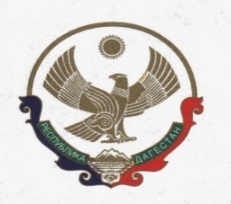 КОМИТЕТ ПО ЛЕСНОМУ ХОЗЯЙСТВУ РЕСПУБЛИКИ ДАГЕСТАН. Махачкала, ул. Гагарина, 51; e-mail: dagleshoz@e-dag.ru;            т. (8722)  62-69-42;  ф. (8722) 62-18-34    № _____                                                    			       «___»  ________ 2020 г.                                                     ПРИКАЗОб утверждении Положения о Комиссии по противодействию коррупции в Комитете по лесному хозяйству Республики Дагестан В соответствии с Законом Республики Дагестан от 7 апреля 2009 года N 21 "О противодействии коррупции в Республике Дагестан" (Собрание законодательства Республики Дагестан, 2009, N 7, ст. 275; 2012, N 3, ст. 57; N 7, ст. 245; 2013, N 5, ст. 255; N 24, ст. 1624; официальный интернет-портал правовой информации (www.pravo.gov.ru), 7 декабря 2016 года, N 0500201612070003; 9 июня 2018 года, N 0500201806090006; 13 июня.2019, N 0500201906130006,) и во исполнение пункта 1.10 Государственной  программы Республики Дагестан "О противодействии коррупции в Республике Дагестан" утвержденного Постановлением Правительства Республики Дагестан  от 29.12.2018 N 206 "Об утверждении государственной программы Республики Дагестан "О противодействии коррупции в Республике Дагестан" (интернет-портал правовой информации Республики Дагестан (www.pravo.e-dag.ru), 2019, 9 января, N 05002003661; официальный интернет-портал правовой информации (www.pravo.gov.ru), 2019, 3 сентября, N 0500201909030011,  25 декабря 2019, N 0500201912250002,)приказываю:1.Утвердить Положение о Комиссии по противодействию коррупции в Комитете по лесному хозяйству Республики Дагестан.2.Разместить настоящий приказ на официальном сайте Комитета по лесному хозяйству Республики Дагестан в информационно-телекоммуникационной сети «Интернет» (http://dagleshoz.e-dag.ru/).3.Направить настоящий приказ на государственную регистрацию в Министерство юстиции Республики Дагестан в установленном законодательством порядке.4.Настоящий приказ вступает в силу в установленном законодательством порядке.        5.Контроль за исполнением настоящего приказа оставляю за собой.          Врио председателя                                               В.М.Абдулхамидов ПриложениеУтвержденприказом Комитета по лесному хозяйствуРеспублики Дагестанот «___» ________ 2020 г. №____Положениео Комиссии по противодействию коррупции в Комитете по лесному хозяйству Республики ДагестанI. Общие положения1.1. Настоящее Положение определяет порядок формирования и деятельности Комиссии по противодействию коррупции в Комитете по лесному хозяйству Республики Дагестан (далее - Комиссия).1.2. Комиссия образована в целях:осуществления в пределах своих полномочий деятельности, направленной на противодействие коррупции в Комитете по лесному хозяйству Республики Дагестан (далее - Комитет);создания системы противодействия коррупции в деятельности Комитета, устранения причин и условий, порождающих коррупцию;повышения эффективности функционирования Комитета за счет снижения рисков проявления коррупции;предупреждения коррупционных правонарушений в Комитете;подготовки предложений по совершенствованию законодательства в области правового обеспечения противодействия коррупции.1.3. Комиссия в своей деятельности руководствуется Конституцией Российской Федерации, федеральными законами, указами и распоряжениями Президента Российской Федерации, постановлениями и распоряжениями Правительства Российской Федерации, Конституцией Республики Дагестан, законами Республики Дагестан, указами и распоряжениями Главы Республики Дагестан, постановлениями и распоряжениями Правительства Республики Дагестан, а также настоящим Положением.II. Основные задачи и функции Комиссии2.1. Задачами Комиссии являются:разработка и реализация программных мероприятий по реализации антикоррупционной политики Комитета;подготовка предложений Совету при Главе РД по противодействию коррупции, касающихся выработки и реализации политики в области противодействия коррупции;обеспечение прозрачности и открытости деятельности Комитета;формирование нетерпимого отношения к проявлениям коррупции со стороны служащих (работников) Комитета;установление системы запретов, ограничений и дозволений, обеспечивающих предупреждение коррупции в Комитете;повышение ответственности должностных лиц Комитета за непринятие мер по устранению причин коррупции;разработка мер по противодействию коррупции, устранению причин и условий, способствующих ее проявлениям, а также осуществление контроля за реализацией этих мер;внедрение и развитие информационно-коммуникационных технологий в деятельности Комитета, позволяющих минимизировать причины и условия возникновения коррупции.2.2. Комиссия в соответствии с возложенными на нее задачами выполняет следующие функции:обеспечивает контроль за реализацией Плана по противодействию коррупции в Комитете;вырабатывает предложения по совершенствованию нормативных правовых актов Республики Дагестан и Комитета в сфере противодействия коррупции;вырабатывает предложения по совершенствованию системы мер по предупреждению коррупции в Комитете;принимает меры по выявлению и последующему устранению причин коррупционных правонарушений;рассматривает факты обнаружения коррупционных проявлений в Комитете принимает меры по минимизации и ликвидации последствий коррупционных правонарушений;осуществляет анализ эффективности работы Комитета и подведомственных организаций и учреждений по противодействию коррупции;проводит анализ решений, принимаемых подведомственными организациями и учреждениями, в целях выявления положений, способствующих возникновению и распространению коррупции, и постановку им задач по их устранению;устанавливает систему обратной связи с получателями государственных (муниципальных) услуг;обеспечивает контроль за качеством и своевременностью решения вопросов, содержащихся в обращениях граждан, имеющих отношение к коррупции;обеспечивает соблюдение служащими (работниками) ограничений, запретов и требований предотвращения и урегулирования конфликта интересов, исполнения ими обязанностей, установленных Федеральным законом от 25 декабря 2008 г. N 273-ФЗ "О противодействии коррупции".2.3. Комиссия в целях реализации своих функций обладает следующими правами:рассматривать исполнение программных мероприятий Комитета по противодействию коррупции;заслушивать на своих заседаниях информацию должностных лиц Комитета о проводимой работе по предупреждению коррупции и мерах по повышению ее эффективности;рассматривать вопросы, связанные с организацией проведения экспертизы нормативных правовых актов Комитета и их проектов, а также проектов нормативных правовых актов, вносимых Комитетом на рассмотрение Главы Республики Дагестан и в Правительство Республики Дагестан, в целях выявления в них положений, способствующих проявлению коррупции;готовить предложения по внедрению механизмов дополнительного внутреннего контроля деятельности служащих (работников) Комитета, исполняющих должностные обязанности, в наибольшей мере подверженных риску коррупционных проявлений.III. Состав и порядок работы Комиссии3.1. Комиссия формируется в составе председателя Комиссии, заместителя председателя Комиссии, секретаря Комиссии и членов Комиссии.Председателем Комиссии является Председатель Комитета по лесному хозяйству Республики Дагестан (далее - Председатель). Состав Комиссии утверждается Министром.3.2. В состав Комиссии входят:Председатель (председатель Комиссии), заместитель Председателя (заместитель председателя Комиссии), должностное лицо, ответственное за работу по профилактике коррупционных и иных правонарушений в Комитете (секретарь Комиссии), члены Комиссии из состава сотрудников Комитета, представители общественных и научных организаций, образовательных учреждений среднего, высшего и дополнительного профессионального образования, председатель общественного совета при Комитете.3.3. Члены Комиссии осуществляют свои полномочия непосредственно, то есть без права передачи иным лицам, в том числе и на время своего отсутствия.3.4. Все члены Комиссии при принятии решения обладают равными правами. В отсутствие председателя Комиссии его обязанности исполняет заместитель председателя Комиссии.3.5. Заседания Комиссии проводятся по мере необходимости, но не реже одного раза в квартал.3.6. Председатель Комиссии осуществляет общее руководство деятельностью Комиссии, организует работу Комиссии, проводит заседания Комиссии, представляет Комиссию в отношениях с территориальными органами федеральных органов государственной власти, органами государственной власти Республики Дагестан, органами местного самоуправления, Советом при Главе Республики Дагестан по противодействию коррупции и его президиумом, общественными объединениями.3.7. Заседание Комиссии является правомочным в случае присутствия на нем не менее двух третей общего числа ее членов. Решения принимаются простым большинством голосов от числа присутствующих членов Комиссии. При равном количестве голосов "за" и "против" голос председателя Комиссии является решающим. По итогам заседания Комиссии оформляется протокол, к которому прилагаются документы, рассмотренные на заседании Комиссии. Протокол подписывается секретарем Комиссии и утверждается председателем Комиссии.3.8. Член Комиссии, не согласный с решением Комиссии, вправе в письменном виде изложить свое особое мнение, которое подлежит обязательному приобщению к протоколу заседания Комиссии.3.9. Члены Комиссии добровольно принимают на себя обязательства о неразглашении сведений, затрагивающих честь и достоинство граждан, и другой конфиденциальной информации, которая рассматривается (рассматривалась) Комиссией.3.10. Информация, полученная Комиссией в ходе рассмотрения вопросов, может быть использована в порядке, предусмотренном законодательством.3.11. Организационное обеспечение деятельности Комиссии осуществляется должностным лицом, ответственным за работу по профилактике коррупционных и иных правонарушений в Комитете.3.12. Председатель Комиссии и члены Комиссии осуществляют деятельность на общественных началах.